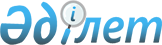 Об утверждении Перечня импортируемых товаров, по которым налог на добавленную стоимость уплачивается методом зачета в порядке, установленном Кодексом Республики Казахстан от 12 июня 2001 года "О налогах и других обязательных платежах в бюджет" (Налоговый кодекс)", Законом Республики Казахстан от 10 декабря 2008 года "О введении в действие Кодекса Республики Казахстан "О налогах и других обязательных платежах в бюджет" (Налоговый кодекс)", и правил его формирования
					
			Утративший силу
			
			
		
					Приказ Министра национальной экономики Республики Казахстан от 13 февраля 2015 года № 93. Зарегистрирован в Министерстве юстиции Республики Казахстан 26 марта 2015 года № 10538. Утратил силу приказом исполняющего обязанности Министра национальной экономики Республики Казахстан от 21 февраля 2018 года № 67 (вводится в действие по истечении десяти календарных дней после дня его первого официального опубликования)
      Сноска. Утратил силу приказом и.о. Министра национальной экономики РК от 21.02.2018 № 67 (вводится в действие по истечении десяти календарных дней после дня его первого официального опубликования).
      В целях реализации статьи 250 Кодекса Республики Казахстан от 12 июня 2001 года "О налогах и других обязательных платежах в бюджет" (Налоговый кодекс) и статьи 49-1 Закона Республики Казахстан от 10 декабря 2008 года "О введении в действие Кодекса Республики Казахстан "О налогах и других обязательных платежах в бюджет" (Налоговый кодекс)" ПРИКАЗЫВАЮ:
      1. Утвердить прилагаемые:
      1) Перечень импортируемых товаров, по которым налог на добавленную стоимость уплачивается методом зачета согласно приложению 1 к настоящему приказу;
      2) Правила формирования Перечня импортируемых товаров, по которым налог на добавленную стоимость уплачивается методом зачета согласно приложению 2 к настоящему приказу.
      2. Департаменту налоговой и таможенной политики Министерства национальной экономики Республики Казахстан обеспечить:
      1) государственную регистрацию настоящего приказа в Министерстве юстиции Республики Казахстан;
      2) направление на официальное опубликование настоящего приказа в течение десяти календарных дней после его государственной регистрации в Министерстве юстиции Республики Казахстан в периодических печатных изданиях и в информационно-правовой системе "Әділет";
      3) опубликование настоящего приказа на официальном интернет-ресурсе Министерства национальной экономики Республики Казахстан.
      3.Контроль за исполнением настоящего приказа возложить на первого вице-министра Министерства национальной экономики Республики Казахстан.
      4. Настоящий приказ вводится в действие по истечении десяти календарных дней после дня его первого официального опубликования. Перечень
импортируемых товаров, по которым налог на
добавленную стоимость уплачивается методом зачета
      Сноска. Перечень с изменениями, внесенными приказами Министра национальной экономики РК от 24.08.2015 № 616 (вводится в действие по истечении десяти календарных дней после дня его первого официального опубликования); от 13.01.2016 № 9 (вводится в действие по истечении десяти календарных дней после дня его первого официального опубликования); от 28.02.2017 № 27 (вводится в действие по истечении десяти календарных дней после дня его первого официального опубликования); от 27.04.2017 № 176 (вводится в действие по истечении десяти календарных дней после дня его первого официального опубликования).
      * номенклатура товаров определяется как кодом, так и наименованием товаров. Правила
формирования Перечня импортируемых товаров, по которым
налог на добавленную стоимость уплачивается методом зачета
      1. Настоящие Правила приняты в целях обеспечения единого подхода к формированию Перечня импортируемых товаров, по которым налог на добавленную стоимость уплачивается методом зачета в порядке, установленном Кодексом Республики Казахстан от 12 июня 2001 года "О налогах и других обязательных платежах в бюджет" (Налоговый кодекс) (далее – Перечень).
      2. Предложения по внесению дополнений и изменений в Перечень направляются заинтересованными государственными органами, индивидуальными предпринимателями и юридическими лицами (далее – заявитель) в государственный уполномоченный орган, осуществляющий формирование государственной налоговой и таможенной политики (далее – уполномоченный государственный орган).
      3. К предложениям по дополнению Перечня товарами прилагаются следующие сведения:
      1) обоснование необходимости дополнения;
      2) заключение уполномоченного государственного органа по вопросам управления соответствующей отраслью экономики о годовой потребности Республики Казахстан в товаре, предлагаемом к включению в Перечень (физический объем);
      3) заключение уполномоченного государственного органа по вопросам управления соответствующей отраслью экономики о годовых объемах производства аналогичных товаров на территории Республики Казахстан (физический объем) или об отсутствии такого производства;
      4) заключение уполномоченного государственного органа по вопросам управления соответствующей отраслью экономики о необходимости дополнения Перечня предлагаемым к включению товаром;
      5) стоимость ввозимого на территорию Республики Казахстан товара, предлагаемого к включению в Перечень (в тенге за 1 единицу товара).
      4. К предложениям по исключению из Перечня товаров прилагаются следующие сведения:
      1) обоснование необходимости исключения;
      2) заключение уполномоченного государственного органа по вопросам управления соответствующей отраслью экономики о годовой потребности Республики Казахстан в предлагаемом к исключению из Перечня товаре (физический объем);
      3) заключение уполномоченного государственного органа по вопросам управления соответствующей отраслью экономики о годовых объемах производства аналогичных товаров на территории Республики Казахстан с указанием наименования производителя (физический объем);
      4) заключение уполномоченного государственного органа по вопросам управления соответствующей отраслью экономики о необходимости исключения из Перечня предлагаемого к исключению товара.
      5. Уполномоченный государственный орган рассматривает представленные предложения с приложением сведений, указанных в пунктах 3 и (или) 4 настоящих Правил, и представляет заявителю обоснованное заключение о целесообразности дополнения Перечня и (или) исключения из Перечня товаров в течение 30 календарных дней со дня получения предложений уполномоченным государственным органом.
      6. При представлении заявителем неполного перечня сведений, предусмотренных в пунктах 3 и (или) 4 настоящих Правил, уполномоченный государственный орган в письменной форме отказывает заявителю в рассмотрении представленных им предложений.
					© 2012. РГП на ПХВ «Институт законодательства и правовой информации Республики Казахстан» Министерства юстиции Республики Казахстан
				
Министр
национальной экономики
Республики Казахстан
Е. ДосаевПриложение 1
к приказу Министра
национальной экономики
Республики Казахстан
от 13 февраля 2015 года № 93
 №
п/п
Наименование
Код товара по 
ТН ВЭД ТС
1
2
3
1.
Инсектициды, родентициды, фунгициды, гербициды, противовсходовые средства и регуляторы роста растений, средства дезинфицирующие и аналогичные им, расфасованные в формы или упаковки для розничной продажи или представленные в виде готовых препаратов или изделий (кроме лент, обработанных серой, фитилей и свечей, и бумаги липкой от мух)*
из 3808
2.
Профили фасонные, нарезанные по размеру, для гражданской авиации*
из 4008 29 000 0
3.
Ленты конвейерные или ремни приводные, или бельтинг, из вулканизованной резины
4010
4.
Резинотехнические изделия, манжеты резиноармированные для гражданской авиации*
из 4016 93 000 4
5.
Кожух, амортизаторы, наконечники, подушки*
из 4016 93 000 5
6.
Изделия из вулканизованной резины, кроме твердой резины для моторных транспортных средств товарных позиций 8701-8705*
из 4016 99 970 8
7.
Бандаж*
из 4017 00 000 9
8.
Жернова, камни точильные, круги шлифовальные и аналогичные изделия без опорной конструкции, предназначенные для шлифовки, заточки, полировки, подгонки или резания, из агломерированных природных или искусственных абразивов или из керамики, в сборе с деталями из других материалов или без этих деталей (кроме камней для ручной заточки или полировки и их частей из природного камня; изделий без обрамления, предназначенных для заточки из керамических или силикатных материалов (скарификаторов), используемых в фармацевтической промышленности)
из 6804
9.
Трубы холоднодеформированные, холоднотянутые шарикоподшипниковые Шх15*
из 7304 31 800 9
10.
Пружины горячей навивки, рессоры
из 7320 10 110 0,
из 7320 10 190 0,
из 7320 20 200 9
11.
Пружины холодной навивки винтовые, работающие на растяжение*
из 7320 20 850 8
12.
Оболочки пружинные*
из 7320 90 900 8
13.
Оборудование санитарно-техническое из черных металлов (исключая его части), прочее для гражданской авиации
из 7324 90 000 1
14.
Горячие штамповки*
из 7326 90 930 9
15.
Твердосплавные пластины для режущих инструментов титано-кобальтовые и вольфрамокобальтовые*
из 8209 00 800 0
16.
Котлы паровые или другие паропроизводящие котлы (кроме водяных котлов центрального отопления, способных также производить пар низкого давления); водяные котлы с паронагревателем (кроме 8402 90 000)
8402
17.
Вспомогательное оборудование для использования с котлами товарной позиции 8402 или 8403 (например, экономайзеры, пароперегреватели, сажеудалители, газовые рекуператоры), конденсаторы для пароводяных или других паровых силовых установок
8404
18.
Газогенераторы или генераторы водяного газа с очистительными установками или без них; газогенераторы ацителеновые и аналогичные газогенераторы с очистительными установками или без них
8405
19.
Турбины на водяном паре и турбины паровые прочие
8406
20.
Двигатели внутреннего сгорания с искровым зажиганием, с вращающимся или возвратно-поступательным движением поршня, подлежащие использованию в сельскохозяйственных машинах, тракторах, летательных аппаратах, электрогенераторах, компрессорах
из 8407
21.
Двигатели внутреннего сгорания поршневые с воспламенением от сжатия (дизели или полудизели), подлежащие использованию в сельскохозяйственных машинах, локомотивах, тракторах, судах, электростанциях*
из 8408
22.
Части, предназначенные исключительно или главным образом для поршневых двигателей внутреннего сгорания с искровым зажиганием авиационных двигателей*
из 8409 10 000 0
23.
Двигатели турбореактивные тягой не более 25 кН для гражданской авиации
из 8411 11 000 1
24.
Двигатели турбореактивные тягой более 25 кН, но не более 44 кН для гражданской авиации
8411 12 100 1
25.
Гидравлические турбины и водяные колеса мощностью более 10 000 кВт
8410 13 000 0
26.
Части, включая регуляторы
8410 90 000
27.
Двигатели турбореактивные для гражданской авиации тягой более 44 кН, но не более 132 кН
из 8411 12 300
28.
Двигатели турбореактивные тягой более 132 кН для гражданской авиации
из 8411 12 800
29.
Двигатели турбовинтовые мощностью не более 1100 кВт для гражданской авиации
из 8411 21 000
30.
Двигатели турбовинтовые для гражданской авиации мощностью более 1100 кВт, но не более 3730 кВт
из 8411 22 200
31.
Турбины газовые прочие мощностью не более 5000 кВт для гражданской авиации
8411 81 000 1
32.
Турбины газовые прочие мощностью более 5000 кВт для гражданской авиации
8411 82 200 8
33.
Двигатели газотурбинные мощностью более 5000 кВт, но не более 20 000 кВт
8411 82 200
34.
Прочие турбины газовые мощностью более 20000 кВт, но не более 50000 кВт
8411 82 600 1,
8411 82 600 8
35
Части турбореактивных и турбовинтовых двигателей для гражданской авиации
из 8411 91 000 2
36
Двигатели реактивные, кроме турбореактивных, для гражданской авиации
8412 10 000 1
37
Силовые установки и двигатели гидравлические линейного действия (цилиндры) для гражданской авиации
8412 21 200 2
38
Силовые установки и двигатели гидравлические, прочие для гражданской авиации
8412 29 200 1
39
Силовые установки и двигатели пневматические линейного действия (цилиндры) для гражданской авиации
8412 31 000 1
40
Силовые установки и двигатели пневматические, прочие для гражданской авиации
8412 39 000 1
41
Части двигателей и силовых установок для гражданской авиации
8412 90 400 2
42
Насосы жидкостные с расходомерами или без них, за исключением предназначенных для использования на заправочных станциях и в гаражах, а также предназначенных для транспортных средств; подъемники жидкостей*
из 8413
43
Насосы вакуумные для гражданской авиации
из 8414 10
44
Насосы роторные поршневые, насосы роторные со скользящими лопастями, насосы молекулярные (вакуумные) и насосы типа Рутс
8414 10 250 0
45
Компрессоры воздушные на колесных шасси, буксируемые: производительностью более 2 м3/в мин.
8414 40 900 0
46
Вентиляторы прочие для гражданской авиации
из 8414 51 000 0
47
Вентиляторы осевые для гражданской авиации
8414 59 200 0
48
Вентиляторы центробежные
8414 59 400 0
49
Шкафы вытяжные, наибольший горизонтальный размер которых не более 120 см
8414 60 000 9
50
Турбокомпрессоры одноступенчатые
8414 80 110 0
51
Прочие турбокомпрессоры многоступенчатые
8414 80 190 0
52
Компрессы объемные возвратно-поступательные с избыточным рабочим давлением более 15 бар, производительностью не более 120 м3/час
8414 80 510 0
53
Компрессоры объемные роторные одиовальные
8414 80 730 0
54
Прочие компрессоры объемные роторные многовальные винтовые
8414 80 750 0
55
Части многоступенчатого турбокомпрессора ЦТК-275/9*
из 8414 90 000 0
56
Установки для кондиционирования воздуха, оборудованные вентилятором с двигателем и приборами для изменения температуры и влажности воздуха, включая кондиционеры, в которых влажность не может регулироваться отдельно, прочие, со встроенной холодильной установкой и клапаном для переключения цикла охлаждение/нагрев (реверсивные тепловые насосы), для гражданской авиации
из 8415 81 009 0
57
Установки для кондиционирования воздуха, оборудованные вентилятором с двигателем и приборами для изменения температуры и влажности воздуха, включая кондиционеры, в которых влажность не может регулироваться отдельно, прочие, со встроенной холодильной установкой, для гражданской авиации
из 8415 82 000 0
58
Установки для кондиционирования воздуха, оборудованные вентилятором с двигателем и приборами для изменения температуры и влажности воздуха, включая кондиционеры, в которых влажность не может регулироваться отдельно, прочие, без встроенной холодильной установки, для гражданской авиации
из 8415 83 000 0
59
Установки для кондиционирования воздуха, оборудованные вентилятором с двигателем и приборами для изменения температуры и влажности воздуха, включая кондиционеры, в которых влажность не регулируется отдельно, кроме подлежащих установке в кабинетах, автомобилях; части*
из 8415 81 001 0,
из 8415 82 000 0,
8415 90 000 2,
из 8415 90 000 9
60
Горелки топочные для жидкого топлива, распыленного твердого топлива или для газа; топки механические, включая их механические колосниковые решетки, механические золоудалители и аналогичные устройства
8416
61
Горны и печи промышленные или лабораторные, включая мусоросжигательные печи, неэлектрические
8417
62
Комбинированные холодильники-морозильники с раздельными наружными дверьми
8418 10
63
Морозильные шкафы вертикального типа емкостью не более 900 литров
8418 40
64
Оборудование холодильное или морозильное прочее
8418 69 000
65
Тепловые насосы
8418 61 00
66
Машины, оборудование промышленное или лабораторное с электрическим или неэлектрическим нагревом (исключая печи, камеры и другое оборудование товарной позиции 8514) для обработки материалов в процессе, с изменением температуры, таком как нагрев, варка, жаренье, дистилляция, ректификация, стерилизация, пастеризация, пропаривание, сушка, выпаривание, конденсирование или охлаждение, за исключением машин и оборудования, используемых в бытовых целях; водонагреватели безынерционные или тепловые водяные аккумуляторы, неэлектрические
8419 11 000 0,
8419 19 000 0,
8419 31 000 0-
8419 81 200 0,
8419 89-8419 90
67
Каландры или другие валковые (роликовые) машины, кроме машин для обработки металла или стекла
8420 10
68
Центрифуги (кроме типа, используемого в лабораториях для медицинских или фармацевтических целей), включая центробежные сушилки; оборудование и устройства для фильтрования или очистки жидкостей или газов, кроме подлежащих использованию для медицинских или фармацевтических целей*
из 8421
69
Фильтры и фильтроэлементы из искусственных текстильных материалов*
из 8421 31 000 0,
из 8421 99 000
70
Прочее оборудование для фильтрования или очистки прочих газов
8421 39 800 7
71
Машины посудомоечные (кроме бытовых); оборудование для мойки или сушки бутылок или других емкостей; оборудование для заполнения, закупорки бутылок, банок, закрывания ящиков, мешков или других емкостей, для опечатывания их или этикетирования; оборудования для герметичной укупорки колпачками или крышками бутылок, банок, туб и аналогичных емкостей; оборудование для упаковки или обертки (включая оборудование, обертывающее товар с термоусадкой упаковочного материала) прочее; оборудование для газирования напитков
8422 19 000 0-
8422 90 900 0
72
ВНК-200 (весы конвейерные непрерывного взвешивания)
из 8423 20 000 0
73
Оборудование для взвешивания (кроме весов чувствительностью 0,05 г или выше), включая счетные или контрольные машины, приводимые в действие силой тяжести взвешиваемого груза, с максимальной массой взвешивания более 30 кг, но не более 5 000 кг, прочее
8423 82 900 0
74
Пульверизаторы и аналогичные устройства
8424 20 000 0
75
Машины пароструйные или пескоструйные и аналогичные метательные устройства
8424 30
76
Устройства прочие: для сельского хозяйства или садоводства
8424 82

8424 41
8424 49 (в том числе по контрактам заключенным и оплаченным частично или полностью до 1 марта 2017 года со сроком поставки в 2017 году)
77
Распылители для сельского хозяйства или садоводства: для полива
8424 49 100 0

8424 41 100 0
8424 82 100 0 (в том числе по контрактам заключенным и оплаченным частично или полностью до 1 марта 2017 года со сроком поставки в 2017 году)
78
Механические устройства прочие
8424 89 000
79
Тали подъемные и подъемники, кроме скиповых подъемников; лебедки и кабестаны; домкраты, кроме переносных для автомобилей*
из 8425
80
Тали подъемные и подъемники (кроме скиповых подъемников или подъемников, используемых для подъема транспортных средств), прочие для гражданской авиации
из 8425 19 000 1
81
Лебедки прочие с приводом от электрического двигателя для гражданской авиации
из 8425 31 000 0
82
Лебедки, прочие для гражданской авиации
8425 39 000 4
83
Домкраты и подъемники гидравлические прочие для гражданской авиации
из 8425 42 000 0
84
Домкраты, прочие для гражданской авиации
из 8425 49 000 0
85
Судовые деррик краны; краны подъемные, включая кабель краны; фермы подъемные подвижные, погрузчики портальные и тележки, оснащенные подъемным краном, кроме кранов мостовых электрических с грузоподъемностью от 5 до 20 тонн, кранов козловых электрических с грузоподъемностью от 5 до 20 тонн, кранов автомобильных с грузоподъемностью от 10 до 25 тонн
из 8426
86
Автопогрузчики с вилочным захватом; прочие погрузчики, оснащенные подъемным или погрузочно-разгрузочным оборудованием
8427
87
Машины и устройства для подъема, перемещения, погрузки или разгрузки (например, лифты, эскалаторы, конвейеры, канатные дороги), прочие
8428
88
Бульдозеры с неповоротным и поворотным отвалом, грейдеры, планировщики, скреперы, механические лопаты, экскаваторы, одноковшовые погрузчики, трамбовочные машины и дорожные катки, самоходные
8429
89
Машины и механизмы прочие для перемещения, планировки, профилирования, разработки, трамбования, уплотнения, выемки или бурения грунта, полезных ископаемых или руд; оборудование для забивки и извлечения свай; снегоочистители плужные и роторные
8430
90
Части, предназначенные исключительно или в основном для оборудования прокатных станов в подсубпозиции 8428 90 300 0
8431 39 000 0
91
Ковши, захваты и черпаки
из 8431 41 000 0
92
Отвалы бульдозеров поворотные
из 8431 42 000 0
93
Машины сельскохозяйственные, садовые или лесохозяйственные для подготовки и обработки почвы; катки для газонов или спортплощадок
8432
94
Машины или механизмы для уборки или обмолота сельскохозяйственных культур, включая пресс-подборщики, прессы для упаковки в кипы соломы или сена; сенокосилки или газонокосилки; машины для очистки, сортировки или калибровки яиц, плодов или других сельскохозяйственных продуктов, кроме машин товарной позиции 8437
8433 (кроме 
8433 51 000 1,
8433 51 000 9,
(за исключением рисоуборочных комбайнов, комбайнов с роторной системой обмолота и селекционных комбайнов), а так же кроме жаток прицепных и навесных для уборки зерновых культур с шириной захвата 7, 9, 12, 16 метров товарной позиции 8433 59 850 9 (за исключением жаток для уборки риса, кукурузы, масличных и бобовых культур, подборщиков, жаток с копирующим срезом), (в том числе по контрактам заключенным и оплаченным частично или полностью до 10 марта 2017 года со сроком поставки в 2017 году),
8433 20 500 0,
8433 30 000 0,
8433 90 000 0.
95
Косилки, включая монтируемые на тракторах, прочие, навесные или прицепные с режущей частью, вращающейся в горизонтальной плоскости*
из 8433 20 500 0
96
Машины для заготовки сена прочие, (кроме оборачивателей, граблей боковых и сеноворошилок)*
из 8433 30 000 0
96-1
части
из 8433 90 000 0
97
Установки и аппараты доильные, оборудование для обработки и переработки молока
8434
98
Прессы, дробилки и аналогичное оборудование для виноделия, производства сидра, фруктовых соков или аналогичных напитков
8435
99
Оборудование для сельского хозяйства, садоводства, лесного хозяйства, птицеводства или пчеловодства, включая оборудование для проращивания семян с механическими или нагревательными устройствами, прочее; инкубаторы для птицеводства и брудеры
8436
100
Машины для очистки, сортировки или калибровки семян, зерна и сухих бобовых культур; оборудование для мукомольной промышленности или для обработки зерновых или сухих бобовых культур, кроме оборудования, используемого на сельскохозяйственных фермах
8437
101
Оборудование для промышленного приготовления или производства пищевых продуктов или напитков, в другом месте данной группы не поименованное или не включенное, кроме оборудования для экстрагирования или приготовления животных или нелетучих растительных жиров и масел
8438
102
Оборудование для производства массы из волокнистых целлюлозных материалов или для изготовления или отделки бумаги или картона
8439
103
Оборудование переплетное, включая машины для сшивания книжных блоков
8440
104
Оборудование для производства изделий из бумажной массы, бумаги или картона, включая резательные машины всех типов, прочее
8441
105
Машины, аппаратура и оснастка (кроме станков товарных позиций 8456-8465) для подготовки или изготовления пластин, цилиндров или других печатных форм; пластины, цилиндры и другие печатные формы; пластины, цилиндры и литографские камни, подготовленные для печатных целей (например, обточенные, шлифованные или полированные)
8442
106
Машины печатные, используемые для печати посредством пластин, цилиндров и других печатных форм товарной позиции 8442; прочие принтеры, копировальные аппараты и факсимильные аппараты, объединенные или необъединенные; их части и принадлежности
8443 (кроме 8443 91)
107
Машины для экструдирования, вытягивания, текстурирования или резания химических текстильных материалов
8444 00
108
Машины для подготовки текстильных волокон; прядильные, тростильные или крутильные машины и другое оборудование для изготовления текстильной пряжи; кокономотальные или мотальные (включая уточномотальные) текстильные машины и машины, подготавливающие текстильную пряжу для использования ее на машинах, товарной позиции 8446 или 8447
8445
109
Станки ткацкие
8446
110
Машины трикотажные, вязально-прошивные, для получения позументной нити, тюля, кружев, вышивания, плетения тесьмы или сетей и тафтинговые машины
8447
111
Оборудование для производства или отделки войлока или фетра или нетканых материалов в куске или в крое, включая оборудование для производства фетровых шляп; болваны для изготовления шляп
8449 00 000 0
112
Оборудование (кроме машин товарной позиции 8450) для промывки, чистки, отжима, сушки, глажения, прессования (включая прессы для термофиксации материалов), беления, крашения, аппертирования, отделки, нанесения покрытия или пропитки пряжи, тканей или готовых текстильных изделий и машины для нанесения пасты на тканую или другую основу, используемые в производстве напольных покрытий, таких как линолеум; машины для наматывания, разматывания, складывания, резки или прокладывания текстильных тканей (кроме машин гладильных бытовых)
8451 (кроме 
8451 21 000, 
8451 90 000 0)
113
Машины швейные, кроме машин для сшивания книжных блоков товарной позиции 8440 автоматические; прочие
8452 21 000 0,
8452 29 000 0
114
Оборудование для подготовки, дубления или обработки шкур или кож или для изготовления или ремонта обуви или прочих изделий из шкур или кож, кроме швейных машин
8453
115
Конвертеры, литейные ковши, изложницы и машины литейные, используемые в металлургии или литейном производстве
8454
116
Станы металлопрокатные
8455 10 000 0 - 8455 22 000
117
Станки для обработки любых материалов путем удаления материала с помощью лазерного или другого светового или фонтонного луча, ультразвуковых, электроразрядных, электрохимических, электроннолучевых, ионнолучевых или плазменнодуговых процессов
8456
118
Центры обрабатывающие, станки агрегатные однопозиционные и многопозиционные, для обработки металла
8457
119
Станки токарные металлорежущие горизонтальные с числовым программным управлением прочие
8458 11 800 0
120
Станки токарно-карусельные металлорежущие многоцелевые вертикальные с числовым программным управлением*
из 8458 91 200 8
121
Станки токарно-карусельные металлорежущие вертикальные с числовым программным управлением с тремя управляемыми осями *
из 8458 91 800 9
122
Станки токарно-карусельные металлорежущие прочие *
из 8458 99 000 9
123
Станки металлорежущие (включая агрегатные станки линейного построения) для сверления, растачивания, фрезерования, нарезания наружной или внутренней резьбы путем удаления металла, кроме токарных станков (включая станки токарные многоцелевые) товарной позиции 8458
8459
124
Станки обдирочно-шлифовальные, заточные, шлифовальные, хонинговальные, притирочные, полировальные и для выполнения других операций чистовой обработки металлов или металлокерамики при помощи шлифовальных камней, абразивов или полирующих средств, кроме зуборезных, зуб о шлифовальных или зубоотделочных станков товарной позиции 8461
8460
125
Станки продольнострогальные, поперечно-строгальные, долбежные, протяжные, зуборезные, зубошлифовальные или зубоотделочные, пильные, отрезные и другие станки для обработки металлов или металлокерамики посредством удаления материала, в других местах не поименованные или не включенные
8461
126
Станки (включая прессы) для обработки металлов объемной штамповкой, ковкой или штамповкой; станки для обработки металлов (включая прессы) гибочные, кромкогибочные, правильные, отрезные, пробивные или вырубные; прессы для обработки металлов или карбидов металлов, не поименованные выше
8462
127
Станки для обработки металлов или металлокерамики без удаления материала прочие
8463
128
Станки для обработки камня, керамики, бетона, асбоцемента или аналогичных минеральных материалов или для холодной обработки стекла
8464
129
Станки (включая машины для сборки с помощью гвоздей, скоб, клея или другими способами) для обработки дерева, пробки, кости, эбонита, твердых пластмасс или аналогичных твердых материалов
8465
130
Оборудование и аппараты для низкотемпературной пайки, высокотемпературной пайки или сварки, пригодные или не пригодные для резки, кроме машин и аппаратов товарной позиции 8515; машины и аппараты для поверхностной термообработки, работающие на газе
8468
131
Вычислительные машины и их блоки; магнитные или оптические считывающие устройства, машины для переноса данных на носители информации в кодированной форме и машины для обработки подобной информации, в другом месте не поименованные или не включенные
8471 (кроме
8471 30 000 0)
132
Микрокомпьютеры, используемые для осуществления платежей с использованием платежных карточек с устройствами считывания карточек (карт-ридерами)*
из 8471 30 000 0
133
Импринтеры (imprinter); устройства для персонализации платежных карточек; эмброссеры (embossing machine, embosser); электронные депозитарные машины; кэш-диспенсеры (Cash Dispenser)
8472 90 990 0
(в том числе по контрактам заключенным и оплаченным частично или полностью до 1 марта 2017 года со сроком поставки в 2017 году)
134
Машины для сортировки или складывания, или укладки в конверты, или перевязывания почтовой корреспонденции, машины для вскрытия, закрывания или запечатывания почтовой корреспонденции и машины для наклеивания или гашения почтовых марок
8472 30 000 0
135
Банкоматы (Automatik teller (Telling) Machine)*
8472 90 300 0
136
Части и принадлежности машин товарной позиции 8471
8473 30
137
Оборудование для сортировки, грохочения, сепарации, промывки, измельчения, размалывания, смешивания или перемешивания грунта, камня, руд или других минеральных ископаемых в твердом (в том числе порошкообразном или пастообразном) состоянии; оборудование для агломерации, формовки или отливки твердого минерального топлива, керамических составов, незатвердевшего цемента, гипсовых материалов или других минеральных продуктов в порошкообразном или пастообразном состоянии; машины формовочные для изготовления литейных форм из песка
8474
(кроме 8474 32 000 0)
138
Машины для сборки электрических или электронных ламп, трубок или электронно-лучевых трубок или газоразрядных ламп в стеклянных колбах; машины для изготовления или горячей обработки стекла или изделий из стекла
8475
139
Оборудование для обработки резины или пластмасс или для производства продукции из этих материалов, в другом месте не поименованное или не включенное
8477
140
Оборудование для подготовки или приготовления табака, в другом месте данной группы не поименованное или не включенное
8478 10 000 0
141
Машины и механические устройства, имеющие индивидуальные функции, в другом месте данной группы не поименованные или не включенные
8479
142
Оборудование и комплектующие для изготовления модульных домов, имеющие индивидуальные функции, в другом месте данной группы не поименованные или не включенные
8609 00 900 9,
7308 90 9900,
8428 90 900 0,
8427 20 190 9,
8414 80 220 0,
8425 11 000 0,
7302 10 500 0,
4017 00 000 9,
8461 50 190 9,
8516 40 000 0,
8205 70 000 0,
8467 22 900 0,
8421 39 200 9,
8467 19 000 0,
8467 11 900 0,
7326 90 980 8,
8513 10 000 0,
8424 30 100 0,
8202 10 000 0,
8205 20 000 0,
8467 29 300 0,
8464 10 000 0,
8467 29 530 0,
8716 39 300 9,
8416 10 900 0,
8701 10 000 0,
8701 90 350 0,
8465 99 000 0,
8405 10 000 9,
8716 80 000 0,
8205 59 809 9,
8208 90 000 0,
8205 59 809 9
143
Опоки для металлолитейного производства; литейные поддоны, модели литейные; формы для литья металлов (кроме изложниц), карбидов металлов, стекла, минеральных материалов, резины или пластмасс
8480
144
Гидрораспределители*
из 8481 20 100 9
145
Подшипники шариковые, прочие, кроме используемых на подвижном и тяговом составе железнодорожного транспорта*
из 8482 10 900 
146
Подшипники роликовые конические, включая внутренние конические кольца с сепаратором и роликами в сборе, кроме используемых на подвижном и тяговом составе железнодорожного транспорта
8482 20 000
147
Подшипники роликовые сферические, кроме используемых на подвижном и тяговом составе железнодорожного транспорта
8482 30 000
148
Подшипники роликовые игольчатые
8482 40 000
149
Подшипники с цилиндрическими роликами прочие, кроме используемых на подвижном и тяговом составе железнодорожного транспорта
8482 50 000
150
Подшипники, включая комбинированные шарико-роликовые, прочие, кроме используемых на подвижном и тяговом составе железнодорожного транспорта
8482 80 000
151
Шарики, игольчатые ролики и ролики
8482 91
152
Валы трансмиссионные (включая кулачковые и коленчатые) и кривошипы, для гражданской авиации
из 8483 10
153
Валы коленчатые, собранные из нескольких элементов (составные)
из 8483 10 290 9
154
Валы карданные*
из 8483 10 210 8
155
Валы трансмиссионные (включая кулачковые и коленчатые) и кривошипы прочие
8483 10 950 0
156
Корпуса подшипников с встроенными шариковыми или роликовыми подшипниками
8483 20 000 0
157
Корпуса подшипников без встроенных шариковых или роликовых подшипников; подшипники скольжения для валов, для гражданской авиации
из 8483 30
158
Корпуса подшипников для шариковых и роликовых подшипников
8483 30 320
159
Зубчатые передачи и зубчатые колеса в сборе с валами; коробки передач и другие вариаторы скорости*
из 8483 40,
из 8483 90
160
Маховики и шкивы, включая блоки шкивов
8483 50
161
Муфты и устройства для соединения валов (включая универсальные шарниры)
8483 60
162
Зубчатые колеса, цепные звездочки и другие элементы передач, представленные отдельно; части, для гражданской авиации
из 8483 90
163
Винты для судов, их лопасти из бронзы
8487 10 100 0
164
Винты для судов и их лопасти прочие
8487 10 900 0
165
Двигатели и генераторы электрические (кроме электрогенераторных установок)
8501
166
Электрогенераторные установки и вращающиеся электрические преобразователи
8502
167
Части, предназначенные исключительно или в основном для машин товарной позиции 8501 или 8502
8503 00
168
Трансформаторы электрические, статические электрические преобразователи (например, выпрямители), катушки индуктивности и дроссели
8504 (кроме 
8504 31 800 1, 
8504 32 000 9
8504 33 000 9
8504 34 000 0, 
8504 90, 
8504 21 000 0, 
8504 22 100 0)
169
Трансформаторы прочие
8504 31 800 8
170
Аккумуляторы свинцовые: силовые, работающие с жидким электролитом; прочие; стационарные*
8507 20 200 0, 
из 8507 20 800 1
171
Аккумуляторы никель-кадмиевые силовые прочие
8507 30 800 0
172
Электрооборудование для зажигания или пуска двигателей внутреннего сгорания с воспламенением от искры или от сжатия горючей смеси (например, магнето, катушки зажигания, свечи зажигания, свечи накаливания, стартеры); генераторы (например, постоянного и переменного тока) и прерыватели, типа используемых вместе с такими двигателями
8511
173
Оборудование электроосветительное или сигнализационное (кроме изделий товарной позиции 8539), стеклоочистители, антиобледенители и противозапотеватели, используемые на велосипедах или моторных транспортных средствах
8512
174
Печи и камеры промышленные или лабораторные электрические (включая действующие на основе явления индукции или диэлектрических потерь); промышленное или лабораторное оборудование для термической обработки материалов с помощью явления индукции или диэлектрических потерь
8514
175
Машины и аппараты для электрической (в том числе с электрическим нагревом газа), лазерной или другой световой или фотонной, ультразвуковой, электроннолучевой, магнитно-импульсной или плазменно-дуговой низкотемпературной пайки, высокотемпературной пайки или сварки независимо от того, могут ли они выполнять операции резания или нет; машины и аппараты электрические для горячего напыления металлов или металлокерамики
8515
176
Устройства вычислительных машин; коммутаторы для телефонной или телеграфной проводной связи; аппаратура для систем проводной связи на несущей частоте или для цифровых проводных систем связи; шкафы, ящики, короба телефонные, распределительные шкафы, стойки; части*
из 8517 62 000-
8517 70
177
Аппаратуры передающая, включающая в свой состав приемную аппаратуру
8525 60 000 9
178
Аппаратура радиолокационная, радионавигационная и радиоаппаратура дистанционного управления
8526
179
Аппаратура приемная для радиовещания, совмещенная или не совмещенная в одном корпусе со звукозаписывающей или звуковоспроизводящей аппаратурой или часами; прочие 
Широковещательные радиоприемники, не способные работать без внешнего источника питания, используемые в моторных транспортных средствах, совмещенные со звукозаписывающей или звуковоспроизводящей аппаратурой
8527 19 000 0,
8527 21
180
Антенны и антенные отражатели всех типов; части, используемые вместе с этими изделиями
8529 10
181
Устройства сигнализационные охранные или устройства для подачи пожарного сигнала и аналогичные устройства для гражданской авиации
из 8531 10 950 0
182
Устройства электрические сигнализационные для обеспечения пожарной безопасности или защиты от взлома, используемые в зданиях
8531 10 300 0
183
Аппаратура электрическая для коммутации или защиты электрических цепей или для подсоединений к электрическим цепям или электрических цепях (например, выключатели, переключатели, прерыватели, плавкие предохранители, молниеотводы, ограничители напряжения, гасители скачков напряжения, токоприемники, токосъемники и прочие соединители, соединительные коробки) на напряжение более 1000 В
8535
184
Выключатели, переключатели, блоки кнопочных переключателей, контакторы*
8536 20 900 8,
из 8536 50 800 0
185
Аппаратура электрическая для коммутации или защиты электрических цепей или для подсоединении к электрическим цепям или в электрических цепях; устройства прочие
8536 90
186
Пульты, панели, консоли, столы, распределительные щиты и основания для электрической аппаратуры прочие, оборудованные двумя или более устройствами товарной позиции 8535 или 8536 для управления или распределения электрического тока, в том числе включающие в себя приборы или устройства группы 90 и цифровые аппараты управления, кроме коммутационных устройств товарной позиции 8517 на напряжение не более 1000 В
8537 10
187
Пульты, панели, консоли, столы, распределительные щиты и основания прочие для изделий товарной позиции 8537, но не укомплектованные аппаратурой
8538 10 000 0
188
Лампы накаливания прочие, за исключением ламп ультрафиолетового или инфракрасного излучения, на напряжение более 100В
8539 29 920 0
189
Диоды, транзисторы и аналогичные полупроводниковые приборы; фоточувствительные полупроводниковые приборы, включая фото гальванические элементы, собранные или не собранные в модули, вмонтированные или не вмонтированные в панели; светоизлучающие диоды; пьезоэлектрические кристаллы в сборе
8541
190
Схемы электронные интегральные
8542
191
Машины электрические и аппаратура, имеющие индивидуальные функции, в другом месте данной группы не поименованные или не включенные
8543
192
Кабели коаксиальные и другие коаксиальные электрические проводники
8544 20 000
193
Проводники электрические, используемые в телекоммуникации, на напряжение не более 80B
8544 49 200 0
194
Автопровода*
из 8544 42 900 9
195
Кабели волоконно-оптические
8544 70 000 0
196
Электроды, используемые в печах
8545 11 00
197
Электроды графитированные*
из 8545 11008 9
198
Электроды для электролизных установок
8545 19 000 0
199
Железнодорожные локомотивы с питанием от внешнего источника электроэнергии (за исключением магистральных локомотивов)
8601 10 000 0
200
Железнодорожные локомотивы дизель-электрические (за исключением магистральных локомотивов)
8602 10 000 0
201
Моторные железнодорожные вагоны пассажирские, товарные или багажные, открытые платформы, кроме входящих в товарную позицию 8604 с питанием от внешнего источника электроэнергии
8603 10 000
202
Транспортные средства самоходные или несамоходные, предназначенные для ремонта или технического обслуживания железнодорожных или трамвайных путей (например, вагоны-мастерские, краны, шпалоподбивочные машины, путерихтовочные машины, контрольно-измерительные вагоны и транспортные средства для осмотра пути).
8604 00 000 0
203
Вагоны железнодорожные или трамвайные, пассажирские несамоходные; вагоны багажные, почтовые и прочие специальные железнодорожные или трамвайные, несамоходные (кроме входящих в товарную позицию 8604)
8605 00 000
204
Вагоны-цистерны всех типов
8606 10 000 0
205
Вагоны железнодорожные, грузовые несамоходные крытые и закрывающиеся (кроме вагонов крытых и крытых вагонов хопперов для перевозки зерна товарной позиции 8606 91 800 0)
8606 91
206
Платформы для перевозки большегрузных контейнеров, крупнотоннажных контейнеров и колесной техники (фитинговые платформы)
из 8606 99 000 0
207
Вагоны железнодорожные, грузовые несамоходные открытые, с несъемными бортами высотой более 60 см*
из 8606 92 000 0
208
Части железнодорожных локомотивов или подвижного состава*
из 8607
209
Тракторы (кроме тракторов товарной позиции 8709), за исключением тракторов гусеничных 3 тс, тракторов товарной позиции 8701 92, 8701 93, 8701 94 100 9 мощностью до 100 кВт, 8701 94 500 0
из 8701
210
Тракторы гусеничные прочие (кроме тракторов гусеничных 3 т.с)*
из 8701 30 000 9
211
Моторные транспортные средства для перевозки грузов прочие с поршневым двигателем внутреннего сгорания с воспламенением от сжатия (дизелем или полудизелем) с полной массой транспортного средства более 20 т, новые
8704 23 910 (кроме самосвальной техники товарной позиции 8704 23 910 8)
212
Моторные транспортные средства для перевозки грузов прочие с поршневым двигателем внутреннего сгорания с воспламенением от сжатия (дизелем или полудизелем) с полной массой автомобиля более 20 т, бывшие в эксплуатации
8704 23 990 (кроме самосвальной техники)
213
Моторные транспортные средства для перевозки грузов с полной массой транспортного средства более 5 тонн
8704 32
214
Моторные транспортные средства специального назначения (например, автомобили грузовые аварийные, автокраны, пожарные транспортные средства, автобетономешалки, автомобили для уборки дорог, поливомоечные автомашины, автомастерские, автомобили с рентгеновскими установками), кроме используемых для перевозки пассажиров или грузов
8705
215
Шасси с установленными двигателями для моторных транспортных средств товарной позиции 8705
из 8706 00
216
Самоходное шасси ВТЗ-ЗОСШ
из 8706 00
217
Отопители кабин трактора, амортизаторы*
из 8708 29 900
218
Трансмиссии для трактора*
из 8708 50 350
219
Ось катка, ось ролика, ось коленчатая, палец звена гусеницы*
из 8708 70 990
220
Радиаторы для трактора*
из 8708 91 990
221
Специальные тракторы-тягачи с прицепами-платформами для скоростного перемещения контейнеров на терминалах и в портах, электрические*
из 8709 11 900 0
222
Специальные тракторы-тягачи с прицепами-платформами для скоростного перемещения контейнеров на терминалах и в портах, прочие*
из 8709 19 900 0
223
Прочие полуприцепы для транспортировки грузов, новые
8716 39 300
224
Прочие прицепы и полуприцепы для транспортировки грузов, бывшие в эксплуатации
8716 39 800
225
Прицепы и полуприцепы прочие
8716 40 000 0
225-1
части
8716 90
225-2
шасси
8716 90 100 0
225-3
кузова
8716 90 300 0
225-4
оси
8716 90 500 0
225-5
части прочие
8716 90 900 0
226
Летательные аппараты прочие (например, вертолеты, самолеты)
8802 11 000 0 -
8802 40 00
227
Шасси и их части для гражданской авиации*
из 8803 20 000 0
228
Части самолетов прочие для гражданской авиации
из 8803 30 000 0
229
Суда круизные, экскурсионные, паромы, грузовые суда, баржи и аналогичные плавучие средства для перевозки пассажиров или грузов
8901
230
Суда рыболовные; плавучие базы и прочие суда для переработки и консервирования рыбных продуктов
8902 00
231
Буксиры и суда-толкачи
8904 00
232
Прочие земснаряды
8905 10 900 0
233
погружные буровые установки для бурения нефтяных и газовых скважин глубиной до 6000 м в Каспийском море на глубинах воды не менее 2,5 м, но не более 5,5 м
8905 20 000 0
234
Прочие морские плавучие маяки, пожарные суда, плавучие краны и прочие суда, для которых судоходные качества являются второстепенными по сравнению с их основными функциями; плавучие доки
8905 90 100 
235
Спасательные суда
из 8906 90 100 0 
235-1
Научно-исследовательское судно, суда по очистке от розливов нефти
из 8906 90 100 0
236
Фотокамеры, специально предназначенные для подводной съемки, аэрофотосъемки или для медицинского или хирургического обследования внутренних органов; камеры, позволяющие проводить сличение, для судебных или криминалистических целей
9006 30 000 0
237
Проекторы изображений, кроме кинематографических
из 9008 50 000 0
238
Аппаратура и оборудование для автоматического проявления фотопленок (включая кинопленки) или фотобумаги в рулонах или для автоматической печати на фотобумагу в рулонах
9010 10 000 0
239
Аппаратура и оборудование для фотолабораторий (включая кинолаборатории), прочие; негатоскопы
9010 50 000 0
240
Приборы и инструменты для аэронавигации или космической навигации (кроме компасов)
9014 20
241
Приборы и инструменты прочие
9014 80 000 0
242
Приборы и инструменты геодезические или топографические (включая фотограмметрические), гидрографические, океанографические, гидрологические, метеорологические или геофизические, кроме компасов; дальномеры
9015
243
Оборудование дыхательное прочее и газовые маски, кроме защитных масок, без механических деталей и сменных фильтров, не подлежащие использованию в медицине*
из 9020 00 000 0
244
Прочая аппаратура, основанная на использовании рентгеновского излучения, не предназначенная для медицинского, хирургического, стоматологического или ветеринарного использования, включая аппаратуру рентгенографическую или радиотерапевтическую
из 9022 19 000 0
245
Прочая аппаратура, основанная на использовании альфа-, бета- или гамма- излучений, не предназначенная для медицинского, хирургического, стоматологического или ветеринарного использования*
из 9022 29 000 0
246
Прочая аппаратура, кроме предназначенной для медицинского, хирургического, стоматологического или ветеринарного использования, включая части и принадлежности к аппаратуре, используемой в указанных целях*
из 9022 90 000 0
247
Машины и устройства для испытания на твердость, прочность, сжатие, упругость или другие механические свойства материалов (например, металлов, древесины, текстильных материалов, бумаги, пластмасс)
9024
248
Ареометры и аналогичные приборы, действующие при погружении в жидкость, термометры (кроме больничных или ветеринарных), пирометры, барометры, гигрометры и психрометры, с записывающим устройством или без записывающего устройства и любые комбинации этих приборов*
из 9025
249
Приборы и аппаратура для измерения или контроля расхода, уровня, давления или других переменных характеристик жидкостей или газов (например, расходометры, указатели уровня, манометры, тепломеры), кроме приборов и аппаратуры товарной позиции 9014, 9015, 9028 или 9032
9026
250
Не предназначенные для использования в медицине: приборы и аппаратура для физического или химического анализа (например, поляриметры, рефрактометры, спектрометры, газо- или дымоанализаторы); приборы и аппаратура для измерения или контроля вязкости, пористости, расширения, поверхностного натяжения или аналогичные; приборы и аппараты для измерения или контроля количества тепла, звука или света (включая экспонометры); микротомы*
из 9027
251
Осциллоскопы, анализаторы спектра, прочие приборы и аппаратура для измерения или контроля электрических величин, кроме измерительных приборов товарной позиции 9028; приборы и аппаратура для обнаружения или измерения альфа-, бета- гамма- рентгеновского, космического или прочих ионизирующих излучений
9030
252
Измерительные или контрольные приборы, устройства и машины, в другом месте данной группы не поименованные или не включенные; проекторы профильные
9031
253
Приборы и устройства для автоматического регулирования или управления
9032
254
Сборные строительные конструкции из черных металлов: теплицы
9406 90 310 0
(в том числе по контрактам заключенным и оплаченным частично или полностью до 1 марта 2017 года со сроком поставки в 2017 году)
255
Сборные строительные конструкции из черного металла или прочих материалов для заводов по выпуску модульных домов
9406 90 390 9

9406 90 900 9
(в том числе по контрактам заключенным и оплаченным частично или полностью до 1 марта 2017 года со сроком поставки в 2017 году)
256
Теплицы из прочих материалов
9406 90 900 9
(в том числе по контрактам заключенным и оплаченным частично или полностью до 1 марта 2017 года со сроком поставки в 2017 году)
257
Термосы и вакуумные сосуды прочие в собранном виде объемом не более 0,75 л, предназначенные для искусственного осеменения*
9617 00 000 1
258
Термосы и прочие вакуумные сосуды в собранном виде объемом более 0,75 л, предназначенные для искусственного осеменения*
9617 00 000 1
259
Племенные животные всех видов
0101 21 000 0 
0102 21 
0102 31 000 0 
0102 90 200 0
0103 10 000 0
0104 10 100 0 
0104 20 100 0
260
Сперма бычья
0511 10 000 0
261
Эмбрионы
0511 99 852Приложение 2
к приказу Министра
национальной экономики
Республики Казахстан
от 13 февраля 2015 года № 93